Marin- Problem-Solving ServicesHow to Enter a Problem-Solving Service for Coordinated EntryGo to the Client’s Enrollment and click the Provide Services Tab (figure 1)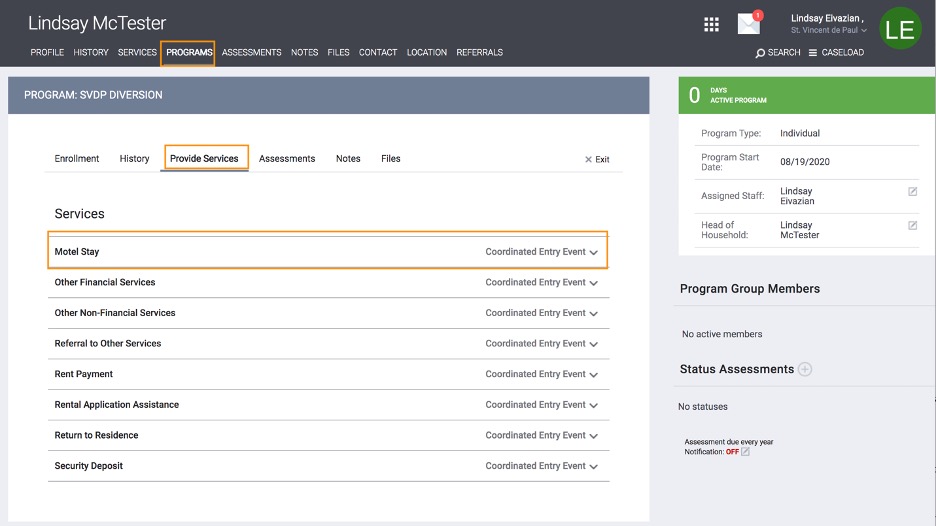 figure 1Select the Diversion service that the client is receiving (figure 2)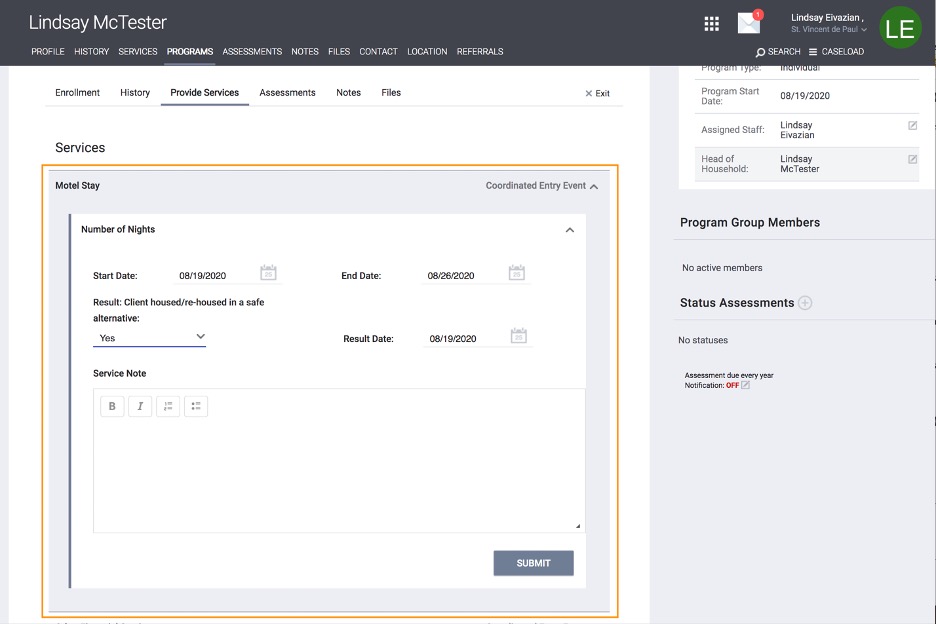 figure 2Enter the date of the service (figure 3)*NEW* Specify whether or not the service is resulting in the client becoming housed/re-housed in a safe alternative and the date that the event occurred. (Note: If Yes, exit the client from CE) (figure 3)Click Submit when done (figure 3)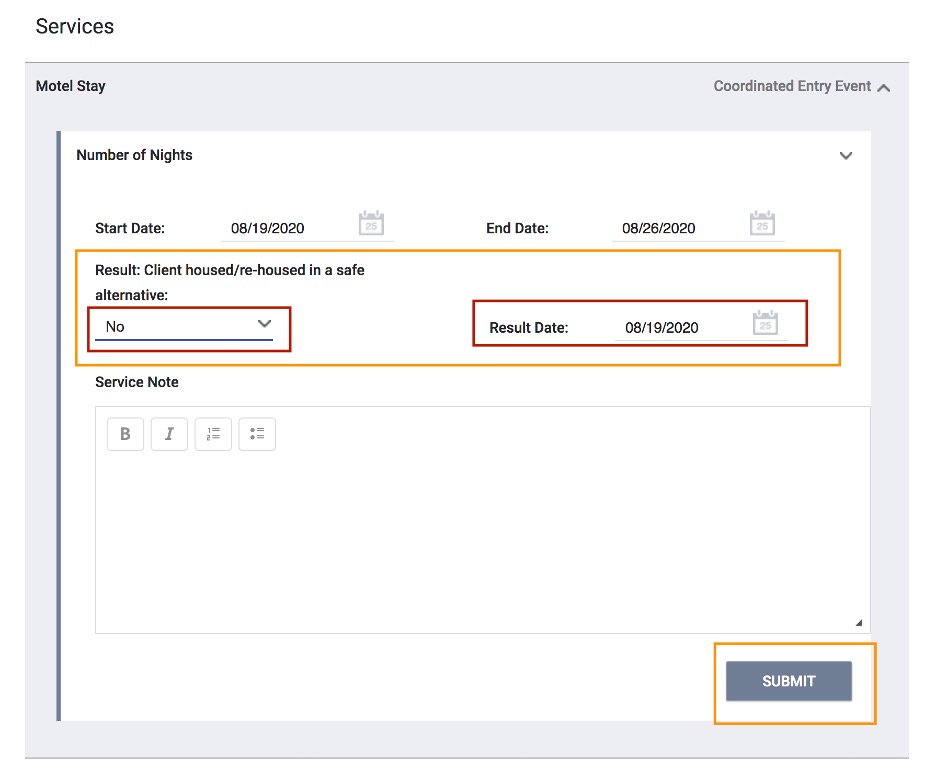 figure 3